Неформальная занятость и легализация трудовых отношений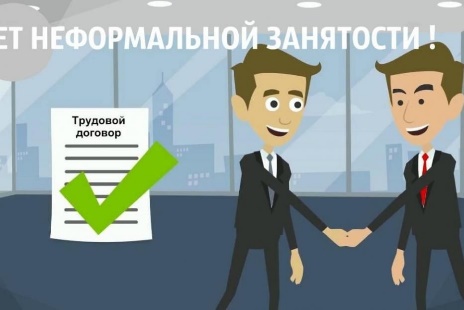 В настоящее время сложилась ситуация, при которой определенное число граждан, фактически осуществляющих те или иные виды деятельности, не состоит ни в трудовых, ни в гражданско-правовых отношениях с работодателем, а также не имеет статуса предпринимателя. 
Не секрет, что некоторые работодатели в целях экономии и ухода от налоговых и других обязательных платежей, принимая работника, отказывают ему в оформлении трудовых отношений, то есть предлагают ему работать нелегально. Да и многие работники предпочитают работать без официального оформления. Таким трудовым отношениям, основанным на устной договоренности, дано определение − неформальная занятость. 

Почему граждане переходят в неформальную занятость? 
Здесь существует несколько основных причин: низкая правовая культура населения, невозможность устроиться по договорной форме (большая конкуренция, маленькая заработная плата, нежелание работодателя выплачивать налоги), гибкий график работы, дополнительный доход, пример друзей, нежелание работать под надзором начальства или в коллективе, устройство на работу без высокого уровня образования, квалификации. 
Молодежь склонна к неформальной занятости, потому что здесь сказываются отсутствие образования, невозможность устроится без опыта работы, также сложность совмещать учебу и иную деятельность.
Таким образом, создается неформальный сектор рынка труда, на котором работники практически лишены возможности социальной и правовой защиты. 
Перечень негативных последствий при уклонении работодателя от оформления трудового договора достаточно велик, это:- неоплаченные больничные и отпуска (ежегодный отпуск, учебный отпуск студентам, денежная компенсация за неиспользованные дни отпуска);- отсутствие доплаты за работу в ночное время, за сверхурочную работу, работу в праздничные дни; - непроизведенный расчет при увольнении по сокращению штатов: - отсутствие гарантии сохранения рабочего места в период временной нетрудоспособности, декретного отпуска, отпуска по уходу за ребенком;- отказ в получении банковского кредита или визы; - угроза привлечения к ответственности за незадекларированные доходы; - получение отказа в расследовании несчастного случая на производстве;- реальная возможность увольнения в любой момент по инициативе работодателя, а также отсутствие оснований на обращение в суд за защитой трудовых прав.Получая «серую» зарплату, работник лишается возможности получить социальный или имущественный налоговый вычет на покупку жилья или социальный налоговый вычет за обучение и лечение, воспользоваться жилищной субсидией, рассчитывать на достойное обеспечение в старости в виде достойной пенсии.
Кроме того, за уклонение от уплаты налогов физическим лицом предусмотрена уголовная ответственность (ст. 198 УК РФ).
На уровне предприятия использование неформальной занятости представляется, на первый взгляд, выгодным, так как приводит к снижению издержек и росту прибыли. Однако, в случае применения к предприятию санкций (штрафов, запретов на деятельность и прочее) эффект может оказаться и негативным. В каждом конкретном случае работодатель сам соизмеряет выгоду от использования неформалов с риском.
Легализация трудовых отношений приобретает сегодня особую значимость, так как это значительный источник для пополнения доходов областного и местного бюджетов, от которых зависит как объем услуг, оказываемых гражданам за счет бюджета, так и гарантия трудовых прав работника. Недостаточное финансирование бюджетной сферы - это ограничение возможности повышения оплаты труда в бюджетной сфере и, по сути, воровство социальных прав работников, их будущих пенсий.
Уважаемые работодатели, призываем Вас осуществлять свою деятельность в соответствии с действующим законодательством Российской Федерации.

